МИНОБРНАУКИ РОССИИАСТРАХАНСКИЙ ГОСУДАРСТВЕННЫЙ УНИВЕРСИТЕТРАБОЧАЯ ПРОГРАММА ДИСЦИПЛИНЫ (МОДУЛЯ)СЕМИОТИКА КУЛЬТУРЫ Астрахань 2021 г.1. ЦЕЛИ И ЗАДАЧИ ОСВОЕНИЯ ДИСЦИПЛИНЫ 1.1. Целью освоения дисциплины Семиотика культуры является формирование представления о семиотике как науке, исследующей знаковую специфику процессов познания и коммуникации; стимулирование у аспирантов развития навыков структурно-семиотического исследования.1.2. Задачи освоения дисциплины (модуля): раскрыть базовые понятия курса;провести анализ оснований семиотики; представить семиотические аспекты культуры; обучить методам семиотического анализа социокультурной среды.2. МЕСТО ДИСЦИПЛИНЫ В СТРУКТУРЕ ОПОП ВО2.1. Учебная дисциплина Семиотика культуры относится к блоку дисциплин, направленных на подготовку к сдаче кандидатского экзамена по специальной дисциплине.2.2. Для изучения данной учебной дисциплины необходимы следующие знания, умения и навыки, формируемые предшествующими дисциплинами: История культуры, Культурная антропология«Входными» знаниями, умениями и навыками для курса «Семиотики» являются:1) Знания: основных этапов развития мировой культуры, их хронологические рамки, особенности и закономерности развития, мировоззренческое своеобразие; круга основных историко-культурных памятников, необходимых для целостного представления мировой культуре.2)	Умение: использовать полученные знания и умения для понимания и критического осмысления своеобразия каждой культуры; определять, формулировать и аргументировать собственную позицию по отношению к феноменам мировой культуры и истории; осознавать себя представителем уникального исторически сложившегося этнокультурного сообщества.3) Владение: умениями и навыками научной дискуссии, конструктивного взаимодействия с носителями различных убеждений и культурных ценностей2.3. Перечень последующих учебных дисциплин, для которых необходимы знания, умения и навыки, формируемые данной учебной дисциплиной:Культурное наследие Астраханской области.Логическая и содержательно-методическая взаимосвязь дисциплин обусловлена как их предметно-тематической смежностью, так и общими компонентами формируемой ими профессиональной компетентности обучающегося. «Входными» знаниями, умениями и навыками являются:1) Знания: об основных тенденциях и направлениях развития мировой и отечественной семиотики. 2) Умение: Использовать современные методы обработки информации 3) Владение: методологией, методикой и техникой проведения семиотического анализа.3. КОМПЕТЕНЦИИ ОБУЧАЮЩЕГОСЯ, ФОРМИРУЕМЫЕ В РЕЗУЛЬТАТЕ ОСВОЕНИЯ ДИСЦИПЛИНЫ Процесс изучения дисциплины направлен на формирование элементов следующей компетенции в соответствии с ФГОС ВПО и ОП ВО по данному направлению подготовки (специальности):в) профессиональных (ПК): ПК-1.Таблица 1. Декомпозиция результатов обучения4. СТРУКТУРА И СОДЕРЖАНИЕ ДИСЦИПЛИНЫ (МОДУЛЯ)Объем дисциплины (модуля) 1 зачетную единицу. Всего часов –36. На контактную работу обучающихся с преподавателем – 4, из них 4 ч. лекций, и 32 ч. на самостоятельную работу обучающихся. Таблица 2. Структура и содержание дисциплины (модуля)Условные обозначения:Л – занятия лекционного типа; ПЗ – практические занятия, ЛР – лабораторные работы; СР – самостоятельная работа по отдельным темам Таблица 3. Матрица соотнесения разделов, тем учебной дисциплины (модуля) и формируемых в них компетенцийКраткое содержание каждой темы дисциплины Тема 1. Предмет и виды семиотики Семиотика как наука. Общая семиотика как наука об общих свойствах всех знаков
и знаковых систем. Отраслевые семиотики. Частные науки о знаковых системах. Семиотика как научный подход в других науках. Школы семиотикиТема 2 Семиотические и символические концепции культурыЮ.М.Лотман и тартуско-московская семиотическая школа. Символ в системе культуры. Семиотическое пространство. Семиотика и типология культуры. Теория знакопроизводства по У.Эко. Семиотические идеи Р. Барта. Эрнст Кассирер. Сущность и действие символического понятия. С. Лангер. Символ как интеллектуальный инструмент культуры. 5. ПЕРЕЧЕНЬ УЧЕБНО-МЕТОДИЧЕСКОГО ОБЕСПЕЧЕНИЯ 
ДЛЯ САМОСТОЯТЕЛЬНОЙ РАБОТЫ ОБУЧАЮЩИХСЯ5.1. Указания по организации и проведению лекционных, практических (семинарских) и лабораторных занятий с перечнем учебно-методического обеспечения.Лекционные занятия по дисциплине могут проводится с применением методов интерактивности, визуализации, проверки качества путем экспресс-тестирования. Семинарские занятия по дисциплине могут проводится с применением принципов работы в командах, использования методов геймификации, визуализации, анализа текстов, подготовки групповых проектных заданий и др.5.2. Указания для обучающихся по освоению дисциплины (модулю)Таблица 4. Содержание самостоятельной работы обучающихся 5.3. Виды и формы письменных работ, предусмотренных при освоении дисциплины (модуля), выполняемые обучающимися самостоятельно.Проектная работа по теме 2 Семиотические и символические концепции культуры.1.Анализ граффити на стенах как элемент массовой культуры. 2.5 минут в лифте: заявим о себе.3.Гетеротопия остановки. 4.Новое культурное пространство города. 5.Феномен парковой скамейки. 6.Детская площадка – конструируем новое сознание. 7.Хроматический ряд современной периодики.8.Реклама как новое коммуникационное пространство. 9.Комикс (манга) как новый культуробразующий жанр. 10.Региональная рефлексия названий водочной продукции. 11.Бабе цветы, детям мороженное: гендерная дихотомия подарка.Каждая форма самостоятельной работы предполагает:- изучение учебной и научной литературы, формирование умений аспирантов быстро найти или самостоятельно подобрать соответствующую литературу для выполнения учебных заданий и научной работы. В рекомендованную литературу включают учебники, монографии, сборники научных статей, статьи в периодических научных изданиях. - важной формой самостоятельной работы аспиранта является проект. Тема проекта определяется аспирантом и его научным руководителем с учетом направления профессиональной подготовки. Для выполнения этого вида работы следует использовать данные методические рекомендации. Составление проекта представляет собой интеллектуальный творческий процесс, включающий аналитико-синтетическое преобразование информации. Работа над проектами включает сбор и обработку исторических и историографических материалов. 6. ОБРАЗОВАТЕЛЬНЫЕ И ИНФОРМАЦИОННЫЕ ТЕХНОЛОГИИ6.1. Образовательные технологии.Учебные занятия по дисциплине могут проводиться с применением информационно-телекоммуникационных сетей при опосредованном (на расстоянии) интерактивном взаимодействии обучающихся и преподавателя в режимах on-line и/или off-line в формах: видеолекций, лекций-презентаций, видеоконференции, собеседования в режиме чат, форума, чата, выполнения виртуальных практических и/или лабораторных работ и др.6.2. Информационные технологииПри реализации различных видов учебной и внеучебной работы используются:- использование возможностей Интернета в учебном процессе (использование информационного сайта преподавателя (рассылка заданий, предоставление выполненных работ, ответы на вопросы, ознакомление учащихся с оценками и т.д.));- использование электронных учебников и различных сайтов (например, электронные библиотеки, журналы и т.д.) как источников информации;- использование возможностей электронной почты преподавателя;- использование средств представления учебной информации (электронных учебных пособий и практикумов, применение новых технологий для проведения очных (традиционных) лекций и семинаров с использованием презентаций и т.д.);- использование интерактивных средств взаимодействия участников образовательного процесса (технологии дистанционного или открытого обучения в глобальной сети (веб-конференции, форумы, учебно-методические материалы и др.));- использование интегрированных образовательных сред, где главной составляющей являются не только применяемые технологии, но и содержательная часть, т.е. информационные ресурсы (доступ к мировым информационным ресурсам, на базе которых строится учебный процесс)- использование виртуальной обучающей среды (или системы управления обучением LМS Moodle) или иных информационных систем, сервисов и мессенджеров6.3. Перечень программного обеспечения и информационных справочных системЛицензионное программное обеспеченияСовременные профессиональные базы данных, информационные справочные системыЭлектронный каталог Научной библиотеки АГУ на базе MARKSQL НПО «Информ-систем». https://library.asu.edu.ruЭлектронный каталог «Научные журналы АГУ»: http://journal.asu.edu.ru/Универсальная справочно-информационная полнотекстовая база данных периодических изданий ООО "ИВИС". http://dlib.eastview.comИмя пользователя: AstrGU
Пароль: AstrGUЭлектронно-библиотечная система elibrary. http://elibrary.ruКорпоративный проект Ассоциации региональных библиотечных консорциумов (АРБИКОН) «Межрегиональная аналитическая роспись статей» (МАРС) - сводная база данных, содержащая полную аналитическую роспись 1800 названий журналов по разным отраслям знаний. Участники проекта предоставляют друг другу электронные копии отсканированных статей из книг, сборников, журналов, содержащихся в фондах их библиотек.http://mars.arbicon.ru\\Международная реферативная база данных научных изданий – базы данных, содержащие рецензируемые научные издания, в которых публикуются результаты научных исследований (Web of Science», Scopus, Elsevier, Springer и др.).7. ФОНД ОЦЕНОЧНЫХ СРЕДСТВ ДЛЯ ПРОВЕДЕНИЯ ТЕКУЩЕГО КОНТРОЛЯИ ПРОМЕЖУТОЧНОЙ АТТЕСТАЦИИ ПО ДИСЦИПЛИНЕ (МОДУЛЮ)7.1. Паспорт фонда оценочных средствПри проведении текущего контроля и промежуточной аттестации по дисциплине (модулю) « Семиотика культуры» проверяется сформированность у обучающихся компетенций, указанных в разделе 3 настоящей программы. Этапность формирования данных компетенций в процессе освоения образовательной программы определяется последовательным освоением дисциплин (модулей) и прохождением практик, а в процессе освоения дисциплины (модуля) – последовательным достижением результатов освоения содержательно связанных между собой разделов, тем.Таблица 5Соответствие разделов, тем дисциплины (модуля), результатов обучения по дисциплине (модулю) и оценочных средствРекомендуемые типы контроля для оценивания результатов обучения.Для оценивания результатов обучения в виде знаний используются следующие типы контроля:- индивидуальное собеседование,- письменные ответы на вопросы.Для оценивания результатов обучения в виде умений и владений используются комплексные контрольные задания (далее – ПКЗ), включающих одну или несколько задач (вопросов) в виде краткой формулировки действий (комплекса действий), которые следует выполнить, или описание результата, который нужно получить, применяются для оценки умений.Типы практических контрольных заданий:Подготовка презентаций по темам дисциплины – на установление последовательности и эффективности выполнения действия.В результате освоения дисциплины обучающийся должен: Знать: основные методы применения полученных знаний о культуре как форме человеческого существования и уметь руководствоваться этим в своей научной деятельности особенности коммуникации в устной и письменной форме на русском и иностранных языках для решения задач межличностного и межкультурного взаимодействияосновные правила социального взаимодействия и политики толерантности. основные понятия культурологии, типологию культур.теоретические основы для постановки и решения исследовательских задач в области образования Уметь:осуществлять поиск информации о различных аспектах социокультурного развития общества в разнообразных источниках; применять коммуникационные знания для решения задач межличностного и межкультурного взаимодействияприменять на практике навыки социального взаимодействия, работая в командеиспользовать систематизированные теоретические и практические знания для постановки и решения исследовательских задач в области образования Владеть:культурой мышления, способен к обобщению, анализу, восприятию информации, постановке цели и выбору путей ее достижения. коммуникации в устной и письменной форме на русском и иностранных языках для решения задач межличностного и межкультурного взаимодействияобщими знаниями о человеческом достоинстве, честности, открытости, справедливости, порядочности, доброжелательности, терпимости. Навыками анализа первоисточниковзнанием движущихся сил и закономерностей исторического процесса, определять место человека в историческом процессе, политической организации общества для постановки и решения исследовательских задач в области образования 7.2.	Описание показателей и критериев оценивания компетенций, описание шкал оцениванияКритерии оценки ответов на вопросы по теме семинараРазвёрнутый ответ аспиранта должен представлять собой связное, логически последовательное сообщение на заданную тему, показывать его умение применять определения, термины в конкретных случаях. Критерии оценивания: 1. Полнота и правильность ответа; 2. Степень осознанности, понимания изученного; 3. Языковое оформление ответа. Максимальный балл – 5, минимальный балл – 1. Оценка «5» ставится, если:Аспирант полно излагает материал, даёт правильное определение основных понятий;2. Аспирант обнаруживает понимание материала, может обосновать свои суждения, применить знания на практике, привести необходимые примеры не только из учебника, но и самостоятельно составленные, отвечает на дополнительные вопросы преподавателя и студентов;3. Аспирант излагает материал последовательно и правильно с точки зрения норм литературного языка.Оценка «4» ставится, если:1. Аспирант полно излагает материал, даёт правильное определение основных понятий;2. Аспирант обнаруживает понимание материала, может обосновать свои суждения, применить знания на практике, привести необходимые примеры не только из учебника, но и самостоятельно составленные, отвечает на дополнительные вопросы преподавателя и студентов;3. Аспирант излагает материал последовательно и правильно с точки зрения норм литературного языка;4. Аспирант допускает 1–2 ошибки, которые сам же исправляет, и 1–2 недочёта в последовательности и языковом оформлении излагаемого.Оценка «3» ставится, если:1. Аспирант обнаруживает знание и понимание основных положений данной темы;2. Аспирант излагает материал неполно и допускает неточности в определении понятий или терминов;3. Аспирант не умеет достаточно глубоко и доказательно обосновать свои суждения и привести свои примеры.Оценка «2» ставится, если: 1. Аспирант обнаруживает незнание некоторой части соответствующего вопроса; 2. Аспирант допускает 1–3 ошибки в формулировке определений и терминов, искажающие их смысл; 3. Аспирант излагает материал непоследовательно и допускает ошибки в языковом оформлении излагаемого. Оценка «1» ставится, если: 1. Аспирант обнаруживает незнание большей части соответствующего вопроса; 2. Аспирант допускает ошибки в формулировке определений и терминов, искажающие их смысл; 3. Аспирант беспорядочно и неуверенно излагает материал. Оценка «1» отмечает такие недостатки в подготовке студента, которые являются серьёзным препятствием к его успешному овладению последующим материаломКритерии оценивания проектного задания:При оценивании проектного задания необходимо выделить следующие элементы:1. Представление собственной точки зрения (маршрута) при раскрытии темы;2. Раскрытие темы на теоретическом (в связях и с обоснованиями) или практическом уровне, с корректным использованием терминов и понятий в контексте творческого задания;3. Аргументация своей позиции с опорой на факты общественной жизни или собственный опыт.Максимальный балл – 5, минимальный балл – 2.Дискуссия оценивается на 5 баллов, если:1. Представлена собственная точка зрения (новый маршрут) при раскрытии темы;2. Тема раскрыта на теоретическом уровне, в связях и с обоснованиями, с корректным использованием терминов и понятий в контексте творческого задания;Дискуссия оценивается на 4 балла, если:1. Представлена собственная точка зрения (позиция, отношение) при раскрытии темы;2. Тема раскрыта с корректным использованием терминов и понятий в контексте творческого задания (теоретические связи и обоснования не присутствуют или явно не прослеживаются);3. Дана аргументация своего мнения с опорой на факты общественной жизни или личный социальный опыт без теоретического обоснования.Дискуссия оценивается на 3 балла, если:1. Представлена собственная точка зрения (позиция, отношение) при раскрытии темы;2. Тема раскрыта на бытовом уровне;3. Аргументация своего мнения слабо связана с раскрытием темы.Дискуссия оценивается на 2 балла, если:1. Собственная точка зрения (позиция, отношение) при раскрытии темы не представлена;2. Тема раскрыта на бытовом уровне;3. Аргументация отсутствует. Обобщая вышеперечисленное, следует подчеркнуть три важнейших компонента оценки: чётко сформулированное понимание темы и ясно выраженное отношение к ней; логически соединённые в единое повествование термины, понятия, теоретические обобщения, относящиеся к раскрываемой теме; чёткая аргументация, доказывающая позицию автора (в виде исторических фактов, современных социальных процессов, конкретных случаев из жизни, статистических данных и т.п.).Таблица 6 Показатели оценивания результатов обучения7.3. Контрольные задания или иные материалы, необходимые для оценки знаний, умений, навыков и (или) опыта деятельности.Текущий контроль успеваемости осуществляется в течение периода теоретического обучения семестра по всем видам аудиторных занятий и самостоятельной работы аспиранта в соответствии с утвержденным установленном порядке графиком учебного процесса. К формам контроля текущей успеваемости относятся проверка контрольных работ; Критерии прохождения аспирантами текущего контроля: Текущая успеваемость аспиранта оценивается положительно, если аспирант полностью выполнил все контрольные работы. В противном случае текущая успеваемость аспиранта оценивается отрицательно. Результаты текущего контроля успеваемости учитываются преподавателем при проведении промежуточной аттестации. Отставание аспиранта от графика текущего контроля успеваемости по изучаемой дисциплине приводит к образованию текущей задолженности.Семинарские занятия не предусмотрены.Задания для самостоятельной работы Тема 1. Предмет и виды семиотики Вопросы для дискуссииПредмет и задачи семиотики. Место семиотики в системе научного знания.История семиотикиОсновные направления в современной семиотикеТема 2 Семиотические и символические концепции культуры. Образцы тестовых заданийзадачей семиотики является:а) связи языка и мышленияб) знака и знаковых системв) проблем естественных языковг)культурных феноменовКому из ученых принадлежит приоритет создания семиотики как науки и классификации знаков? а) Э.Бенвенистуб) Ч.Моррисув) Ч.Пирсуг) Ф. Де СоссюруПервичной моделирующей системой являетсяа) естественный языкб) математический языкв)язык искусстваг) язык музыкиОсобая роль естественного языка среди других семиотических систем заключается ва)его простотеб)его роли как универсального средства общенияв)его функции переводчикаг)его возможности различного написанияЗнак определяется кака)материальный факт, повторяющий другой материальный фактб)действительность, отражающая другую действительностьв)действительность, преломляющая другую действительностьг) двусторонний материальный факт, замещающий что-либо и и используемый длявосприятия, хранения, передачи и преобразования информацииВопросы для зачета:Предмет и задачи семиотики.Междисциплинарный подход. История возникновения и развития семиотических идей. Вклад российских ученых в развитие семиотики. В.Я.Пропп: семиотика волшебной сказки и типология ситуаций.Французский структурализм. Тартуская школа семиотики.Виды семиотических систем.Взаимоотношение семиотики и теории коммуникации. Понятия коммуникации, информации, функции, структуры, системы, семиотического поля, кода, типов кодов. Предмет и задачи семиотики.Междисциплинарный подход. История возникновения и развития семиотических идей. Вклад российских ученых в развитие семиотики. В.Я.Пропп: семиотика волшебной сказки и типология ситуаций.Французский структурализм. Тартуская школа семиотики.Виды семиотических систем.Взаимоотношение семиотики и теории коммуникации. Понятия коммуникации, информации, функции, структуры, системы, семиотического поля, кода, типов кодов. Отличие знака от признака, не имеющего адресата и не передаваемого намеренно. Разделы общей семиотики: синтактика, семантика, прагматика. Проблема сигматики. Знак в семиотической системе и в акте коммуникации. Знаковая ситуация и её компоненты. Значение знака. Три аспекта описания знаков. Интерпретатор и интерпретанта. Актант. Семантическое поле. Нарратив. Хронотоп.Возможности использования семиотических методов для анализа различных элементов культуры. Структурный метод, графы и диграфы.Семантический метод.Диахрония и синхрония. Семиотическая трактовка элементов культурных установлений, разрешений и запретов.Семиотическая трактовка этнических особенностей.Семиотическая трактовка мифов, магических заклинаний, религиозных ритуалов.Семиотическая трактовка игр.Семиотическая трактовка художественных произведений.Семиотическая трактовка социальных отношений.7.4. Методические материалы, определяющие процедуры оценивания знаний, умений, навыков и (или) опыта деятельностиПромежуточная аттестация как правило осуществляется в конце семестра и может завершать изучение как отдельной дисциплины, так и ее раздела (разделов) /модуля (модулей). Промежуточная аттестация помогает оценить более крупные совокупности знаний и умений, в некоторых случаях – даже формирование определенных профессиональных компетенций. Достоинства: помогает оценить более крупные совокупности знаний и умений, в некоторых случаях – даже формирование определенных профессиональных компетенций. Основные формы: зачет Текущий контроль и промежуточная аттестация традиционно служат основным средством обеспечения в учебном процессе «обратной связи» между преподавателем и обучающимся, необходимой для стимулирования работы обучающихся и совершенствования методики преподавания учебных дисциплин. Текущий контроль представляет собой проверку усвоения учебного материала теоретического и практического характера, регулярно осуществляемую на протяжении семестра. К достоинствам данного типа относится его систематичность, непосредственно коррелирующаяся с требованием постоянного и непрерывного мониторинга качества обучения. К основным формам текущего контроля можно отнести фронтальные, комбинированные опросы в рамках семинара, контрольные работы, самоконтроля, наблюдения за работой аспирантов в группах на семинарских занятиях и пр. Кроме того, текущий контроль включает:- проверку вопросов семинарских занятий; -отслеживание работы аспирантов с Интернетом; -проверку творческих работ.Итоговый контроль – помогает оценить более крупные совокупности знаний и умений, в некоторых случаях – даже формирование определенных профессиональных компетенций. Основная форма: зачет. Независимо от текущей оценки обязательным условием для получения зачета является выполнение аспирантом необходимых по рабочей программе дисциплины обязательных видов заданий. 8. УЧЕБНО-МЕТОДИЧЕСКОЕ И ИНФОРМАЦИОННОЕ ОБЕСПЕЧЕНИЕДИСЦИПЛИНЫ (МОДУЛЯ)а) Основная литература:Лободанов А.П., Семиотика искусства: история и онтология : Учебное пособие. / Лободанов А.П. - Новосибирск : РИЦ НГУ, 2013. - 680 с. (Серия "Классический университетский учебник") - ISBN 978-5-19-010803-3 - Текст : электронный // ЭБС "Консультант студента" : [сайт]. - URL : http://www.studentlibrary.ru/book/ISBN9785190108033.html Иванов В.В., Избранные труды по семиотике и истории культуры. Т. 4: Знаковые системы культуры, искусства и науки / Иванов Вяч. Вс. - М. : Издательский дом "ЯСК", 2007. - 792 с. (Язык. Семиотика. Культура) - ISBN 5-9551-0207-8 - Текст : электронный // ЭБС "Консультант студента" : [сайт]. - URL : http://www.studentlibrary.ru/book/ISBN5955102078.html Розин В., Семиотические исследования / В. Розин. - М. : ПЕР СЭ, 2001. - 256 с. (Humanitas) - ISBN 5-9292-0023-8 - Текст : электронный // ЭБС "Консультант студента" : [сайт]. - URL : http://www.studentlibrary.ru/book/ISBN5929200238.html б) Дополнительная литература:Барт Р., Система Моды. Статьи по семиотике культуры / Барт Р., пер. с фр. С.Н. Зенкина. - М. : Академический Проект, 2019. - 429 с. (Философские технологии) - ISBN 978-5-82912432-8 - Текст : электронный // ЭБС "Консультант студента" : [сайт]. - URL : http://www.studentlibrary.ru/book/ISBN9785829124328.htmlСтепанов Ю.С., Семиотика и Авангард : Антология / Ред.-сост. Ю.С. Степанов, Н.А. Фатеева, В.В. Фещенко, Н.С. Сироткин - М.: Академический Проект, 2020. - 1168 с. - ISBN 978-5-8291-2683-4 - Текст : электронный // ЭБС "Консультант студента" : [сайт]. - URL : http://www.studentlibrary.ru/book/ISBN9785829126834.htmlСуминова Т.Н., Информационные ресурсы художественной культуры (артосферы) / Суминова Т.Н. - М.: Академический Проект, 2020. - 480 с. (Технологии культуры) - ISBN 978-5-8291-2565-3 - Текст : электронный // ЭБС "Консультант студента" : [сайт]. - URL : http://www.studentlibrary.ru/book/ISBN9785829125653.html Эко У., От древа к лабиринту. Исторические исследования знака и интерпретации / Эко У., пер. с итал. О.А. Поповой-Пле. - М. : Академический Проект, 2020. - 559 с. (Философские технологии) - ISBN 978-5-8291-3383-2 - Текст : электронный // ЭБС "Консультант студента" : [сайт]. - URL : http://www.studentlibrary.ru/book/ISBN9785829133832.htmПеречень ресурсов информационно- телекоммуникационной сети «Интернет», необходимый для освоения дисциплины (модуля) 1.	Электронная библиотека «Астраханский государственный университет» собственной генерации на платформе ЭБС «Электронный Читальный зал – БиблиоТех».https://biblio.asu.edu.ruУчетная запись образовательного портала АГУ2.	Электронно-библиотечная система (ЭБС) ООО «Политехресурс» «Консультант студента». Многопрофильный образовательный ресурс «Консультант студента» является электронной библиотечной системой, предоставляющей доступ через сеть Интернет к учебной литературе и дополнительным материалам, приобретенным на основании прямых договоров с правообладателями. Каталог в настоящее время содержит около 15000 наименований.www.studentlibrary.ru. Регистрация с компьютеров АГУ3.	Электронная библиотечная система издательства ЮРАЙТ, раздел «Легендарные книги». www.biblio-online.ru4.	Электронная библиотечная система BOOK.ru. www.bооk.ru9. МАТЕРИАЛЬНО-ТЕХНИЧЕСКОЕ ОБЕСПЕЧЕНИЕ ДИСЦИПЛИНЫДля проведения занятий по дисциплине имеются лекционные аудитории, оборудованные мультимедийной техникой с возможностью презентации обучающих материалов, фрагментов фильмов; аудитории для проведения семинарских и практических занятий, оборудованные учебной мебелью и средствами наглядного представления учебных материалов; библиотека с местами, оборудованными компьютерами, имеющими доступ к сети Интернет.При необходимости рабочая программа дисциплины (модуля) может быть адаптирована для обеспечения образовательного процесса инвалидов и лиц с ограниченными возможностями здоровья, в том числе для дистанционного обучения. Для этого требуется заявление аспиранта (его законного представителя) и заключение психолого-медико-педагогической комиссии (ПМПК).СОГЛАСОВАНОРуководитель ОПОП ВОРоманова А.П.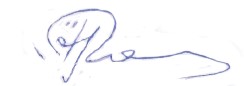 от «01» июня 2021 г. УТВЕРЖДАЮЗаведующий кафедрой культурологииХлыщева Е.В.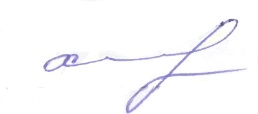  «03» июня 2021 г.Составитель(-и)Романова А.П., профессор, д.ф.н., профессор кафедры культурологии; Направление подготовки51.06.01 КультурологияНаправленность (профиль) ОПОП Теория и история культурыКвалификация «Исследователь. Преподаватель-исследователь»Форма обучениязаочнаяГод приема 2021Код и наименование компетенции Планируемые результаты освоения дисциплины Планируемые результаты освоения дисциплины Планируемые результаты освоения дисциплиныКод и наименование компетенцииЗнатьУметьВладетьготовность использовать углубленные специализированные знания из области культурологии для решения научно-исследовательских, научно-практических, прикладных задач (в соответствии с целями ОПОП аспирантуры) (ПК-1);специализированные знания из области культурологии для решения научно-исследовательских, научно-практических, прикладных задачиспользовать углубленные специализированные знания из области культурологии для решения научно-исследовательских, научно-практических, прикладных задач (в соответствии с целями ОПОП аспирантуры)углубленными специализированными знаниями из области культурологии для решения научно-исследовательских, научно-практических, прикладных задач (в соответствии с целями ОПОП аспирантуры)№п/пНаименование радела, темыСеместрНеделя семестраКонтактная работа(в часах)Контактная работа(в часах)Контактная работа(в часах)Самостоят. работаФормы текущего контроля успеваемости (по темам)Форма промежуточной аттестации (по семестрам)№п/пНаименование радела, темыСеместрНеделя семестраЛПЗЛРСамостоят. работаФормы текущего контроля успеваемости (по темам)Форма промежуточной аттестации (по семестрам)1Предмет и виды семиотики58216дискуссия2Семиотические и символические концепции культуры59216Задания для проектной работы ИТОГОИТОГО432зачетТемы,
разделы, 
дисциплиныКол-во
часовТемы,
разделы, 
дисциплиныКол-во
часовПК-1ПК-1тема 1 Предмет и виды семиотики1811Тема 2 Семиотические и символические концепции культуры 1811Зачет11Номер радела (темы)Темы/вопросы, выносимые на самостоятельное изучениеКол-вочасовФормы работытема 1 Предмет и виды семиотикиПрочитать:Почепцов Г.Г. Семиотика. М.: Рефл-бук, Киев: Ваклер, 2002.С. 13-2916Тема 2 Семиотические и символические концепции культуры Прочитать:Почепцов Г.Г. Семиотика. М.: Рефл-бук, Киев: Ваклер, 2002. С. 47-8616Задание по проектной работе.Название образовательной технологииТемы, разделы дисциплиныКраткое описание применяемой технологиилекция, Тема 1Тема 2Основная технология, устная передача преподавателем лекционного материала, ответы на вопросы аспирантовДискуссия по аспекту/проблеме лекционного материала. Возможность деления аудитории на дискуссионные команды.Проектная работа Тема 2Конечный продукт, получаемый в результате планирования и выполнения комплекса учебных и исследовательских заданий. Позволяет оценить умения обучающихся самостоятельно конструировать свои знания в процессе решения практических задач и проблем, ориентироваться в информационном пространстве и уровень сформированности аналитических, исследовательских навыков, навыков практического и творческого мышления. Может выполняться в индивидуальном порядке или группой обучающихся.Наименование программного обеспеченияНазначениеAdobe ReaderПрограмма для просмотра электронных документовПлатформа дистанционного обучения LМS MoodleВиртуальная обучающая средаMozilla FireFoxБраузерMicrosoft Office 2013, Microsoft Office Project 2013 , Microsoft Office Visio 2013Офисная программа7-zipАрхиваторMicrosoft Windows 7 ProfessionalОперационная системаKaspersky Endpoint SecurityСредство антивирусной защиты№ п/пКонтролируемыеразделы дисциплины (модуля)Кодконтролируемой компетенцииНаименованиеоценочногосредстваТема 1 Предмет и виды семиотикиПК-1Тема 2 Семиотические и символические концепции культуры ПК-1Защита проектной работыШкала оцениванияКритерии оценивания«Зачтено»Дан полный, развернутый ответ на поставленные вопросы. Ответ четко структурирован, логичен, изложен литературным языком с использованием современной терминологии. Могут быть допущены 2-3 неточности или незначительные ошибки, исправленные аспирантом.«Не зачтеноДан недостаточно полный и недостаточно развернутый ответ. Ответ представляет собой разрозненные знания с существенными ошибками по вопросам. Присутствуют фрагментарность, нелогичность изложения. Отсутствуют выводы, конкретизация и доказательность изложения. Дополнительные и уточняющие вопросы преподавателя не приводят к коррекции ответа аспиранта.Или ответ на вопрос полностью отсутствует, или отказ от ответа